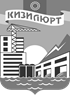 РЕСПУБЛИКА ДАГЕСТАНАДМИНИСТРАЦИЯ ГОРОДСКОГО ОКРУГА «ГОРОД КИЗИЛЮРТ»П О С Т А Н О В Л Е Н И Е05.04.2023                                                                                                   № 255-ПОб утверждении Положенияо помощниках и советниках главы городского округа «город Кизилюрт»,  работающих на общественных началахВ целях улучшения организационно-исполнительской дисциплины, повышения авторитета исполнительного органа местного самоуправления среди населения города, а также обеспечения согласованных действий муниципальных служащих органов и территориальных подразделений администрации города, на основании статей 31, 43 Устава городского округа «город Кизилюрт»                                                п о с т а н о в л я ю:Утвердить Положение о помощниках и советниках  Главы городского округа «город Кизилюрт», работающих на общественных началах, согласно приложению.Разместить Положение о помощниках и советниках Главы городского округа «город Кизилюрт», работающих на общественных началах, на официальном сайте администрации ГО «город Кизилюрт».Контроль за исполнением настоящего постановления оставляю за собой. Глава городского округа                                        М.Ю. Магомедов                        Приложение               У Т В Е Р Ж Д Е Н Опостановлением администрации городского округа «город Кизилюрт»от  05.04.2023 № 255-ППОЛОЖЕНИЕо помощниках и советниках главы городского округа «город Кизилюрт»,
работающих на общественных началах1. Общие положенияНастоящее Положение определяет порядок и условия начала, осуществления и прекращения деятельности помощников и советников Главы городского округа «город Кизилюрт», работающих на общественных началах (далее - общественные помощники и общественные советники).Глава городского округа «город Кизилюрт»для более эффективного осуществления своей деятельности вправе иметь помощников и советников, работающих на общественных началах. Количественный состав и направления деятельности общественных помощников (общественных советников) определяются Главой.Общественные помощники и общественные советники содействуют Главе в выработке последовательных и скоординированных с заинтересованными органами, организациями и общественными объединениями, рекомендаций и предложений по решению вопросов местного значения в установленной сфере деятельности, привлекаются для подготовки предложений по проблемам решения вопросов местного значения городского округа «город Кизилюрт», для контроля за ходом выполнения муниципальных программ и проектов, относящихся к сфере ведения органов местного самоуправления, а также для проработки иных вопросов, входящих в компетенцию Главы городского округа «город Кизилюрт».Должности общественных помощников и общественных советников не являются штатными оплачиваемыми должностями муниципальной службы. На общественных помощников и общественных советников не распространяются льготы и компенсации, установленные трудовым законодательством Российской Федерации, а также ограничения, связанные с замещением должностей муниципальной службы.Выполнение общественными помощниками и общественными советниками полномочий, дублирующих полномочия должностных лиц Администрации городского округа «город Кизилюрт», муниципальных служащих не допускается.Общественные помощники и общественные советники осуществляют свою деятельность на добровольных общественных началах, подотчетны непосредственно Главе  городского округа «город Кизилюрт».На должности общественных помощников и общественных советников могут быть приняты дееспособные граждане Российской Федерации, достигшие 18 лет.Для должности общественного советника основным критерием является наличие профессионального и практического опыта работы в сфере, определяемой Главой городского округа «город Кизилюрт» как основное направление деятельности советника (например, советник по связям с общественностью и средствам массовой информации).Прием на должность общественного помощника или общественного советника производится распоряжением Главы городского округа «город Кизилюрт» на основании собеседования.Для подготовки распоряжения о назначении на должность и для оформления личного дела кандидат представляет в Администрацию городского округа «город Кизилюрт» следующие документы:- личное заявление;- анкету по форме, утвержденной распоряжением Правительства Российской Федерации от 26.05.2005 № 667-р;- копии заполненных страниц паспорта гражданина Российской Федерации;- копию документа об образовании;- две фотографии (3 x4 см);- заявление о согласии на обработку персональных данных.Направление деятельности и круг предоставляемых полномочий, прав и обязанностей каждой должности общественного помощника и общественного советника определяются по соглашению сторон и отражаются в персональной должностной инструкции.Прием на должность общественного помощника и общественного советника осуществляется, как правило, на 6 (шесть) месяцев и может быть продлен по соглашению сторон либо прекращен досрочно, в том числе по инициативе одной из сторон.Общественным помощникам и общественным советникам выдаются удостоверения по образцу, установленному для работников Администрации городского округа «город Кизилюрт», с обозначением занимаемой должности: общественный помощник (советник) Главы городского округа «город Кизилюрт». Удостоверение подлежит сдаче после издания распоряжения Главы об освобождении от занимаемой должности.При прохождении собеседования перед приемом на должность общественные помощники и общественные советники подлежат ознакомлению с настоящим Положением.Графики работы общественных помощников и общественных советников устанавливаются по согласованию с Главой городского округа «город Кизилюрт».Раздел 2. Обязанности и права общественных помощников
и общественных советниковОбязанности общественных помощников и общественных советников:Лица, приступившие к выполнению функций общественного помощника или общественного советника Главы, становятся внештатными сотрудниками Администрации городского округа «город Кизилюрт» (далее - Администрация) и обязаны содействовать своей деятельностью выполнению целей и задач, стоящих перед Администрацией, а также не совершать от имени Администрации действий, выходящих за рамки предоставленных Главой полномочий или порочащих Администрацию.Руководствоваться нормами действующего законодательства, правовыми актами Администрации, городского собрания ГО «город Кизилюрт», настоящим Положением и персональной должностной инструкцией.Не разглашать сведения конфиденциального характера, ставшие известными им в результате выполнения своих обязанностей, а также содержание документов с грифом «для служебного пользования», «секретно» или имеющих информацию о персональных данных.Не вправе преследовать личные интересы или интересы юридических лиц (коммерческих или общественных организаций), постоянными работниками (акционерами, членами) которых они являются, иных аффилированных лиц, равно как и оказывать прямое или косвенное содействие физическим и (или) юридическим лицам, связанное с использованием занимаемой должности.Своевременно и качественно выполнять письменные и устные поручения Главы городского округа «город Кизилюрт»по вопросам, находящимся в их компетенции, участвовать по поручению Главы городского округа «город Кизилюрт»в организационных и общественных мероприятиях, осуществлять необходимую подготовку к ним, давать исчерпывающую информацию экспертно-консультативного характера Главе городского округа «город Кизилюрт»по поставленным вопросам и по результатам их выполнения.По итогам работы за год представлять Главе городского округа «город Кизилюрт» письменный отчет о проделанной работе.Общественные помощники и общественные советники вправе:По письменному поручению Главы городского округа «город Кизилюрт» запрашивать и получать от работников отраслевых (функциональных) и территориальных органов Администрации, муниципальных унитарных предприятий и учреждений муниципального образования городского округа «город Кизилюрт» определенные сведения и документы, а также информационные и справочные материалы, необходимые им для осуществления своих полномочий.Использовать по письменному поручению Главы городского округа «город Кизилюрт» служебный автотранспорт.Вносить предложения Главе городского округа «город Кизилюрт»по вопросам, относящимся к своей компетенции.Участвовать по поручению Главы городского округа «город Кизилюрт» в заседаниях, совещаниях, комиссиях и рабочих группах по своим направлениям деятельности.Общественный помощник и общественный советник не вправе:2.3.1.Получать от физических и юридических лиц вознаграждение (подарки, денежное вознаграждение) за деятельность, связанную с исполнением функций общественного помощника (общественного советника).3. Прекращение деятельности общественных помощников
и общественных советниковОсвобождение от должности общественного помощника и общественного советника оформляется распоряжением Главы городского округа «город Кизилюрт» в связи с окончанием срока работы либо досрочно по соглашению сторон или по инициативе Главы городского округа «город Кизилюрт»при нарушении общественным помощником или общественным советником своих обязанностей, установленных настоящим положением и должностной инструкцией, а также совершении им действия (бездействия), несовместимого с дальнейшим нахождением в должности.В течение дня, следующего за освобождением от занимаемой должности, общественный помощник или общественный советник обязан сдать удостоверение в отдел правового и кадрового обеспечения администрации городского округа «город Кизилюрт».